Amend the primitives for the group manipulation commands as follows~~~~~~~~~~~~~~~~~~~~~~~~~~~~~~~~~~~~~MIH_MN_Group_Manipulate.responseFunctionThis primitive is generated by an MIH User in a PoS to acknowledge result of an MIH_MN_Group_Manipulate request from an MN.Semantics of service primitiveMIH_MN_Group_Manipulate.response 	(DestinationIdentifier,TargetIdentifier,MulticastAddress,SubgroupRange,UserSpecificData,CompleteSubtree,GroupKeyData,GroupStatus)Parameters:a SubgroupRange parameter shall be present for a fragmented GKB.b The UserSpecificData parameter can be used to convey additional information such as version information of the GKB used or additional credentials.When generatedAn MIH User at the PoS generates this primitive after receipt and processing of MIH_MN_Group_Manipulate request. This primitive returns the status of the action asked in the request. Optionally, it may respond with the security mechanisms required by the group.Effect on receiptMIH_MN_Group_Manipulate response message is sent back to the requester. MIH_Net_Group_Manipulate.requestFunctionThis primitive is generated by the MIH User of a PoS to manipulate group membership of one or more MN(s) or other PoS(es).Semantics of service primitiveMIH_Net_Group_Manipulate.request 	(DestinationIdentifier,ResponseFlag,GroupKeyUpdateFlag,TargetIdentifier,MulticastAddress,SubgroupRange,UserSpecificData,CompleteSubtree,GroupKeyData)Parameters:a In case the ResponseFlag parameter is not present, the MIHF should always generate a request message, and otherwise the MIHF generates either a request or an indication message, based on the ResponseFlag parameter. When generatedThe MIH user generates this primitive to create, delete or modify group membership.Effect on receiptUpon receipt of this primitive, MIHF on the PoS sends the corresponding MIH_Net_Group_Manipulate indication message or MIH_Net_Group_Manipulate request message to the MN(s) or other PoS(es). The ResponseFlag TLV indicates which message shall be sent.Amend the messages for the group manipulation commands as follows~~~~~~~~~~~~~~~~~~~~~~~~~~~~~~~~~~~~~~~~~MIH_MN_Group_Manipulate responseThe corresponding MIH primitive of this message is defined in 7.4.31.3.This message is used by the MIHF to supply the group status of MIH node(s) identified by the Source Identifier.ª This parameter is only used in the case CCM encryption method is used and the group key is not updated.MIH_Net_Group_Manipulate requestThe corresponding MIH primitive of this message is defined in 7.4.32.1.This message is used by the MIHF to manipulate group membership of MIH node(s) identified by the Destination Identifier.a This parameter is only used in the case CCM encryption method is used and the group key is not updated.MIH_Net_Group_Manipulate indicationThe corresponding MIH primitive of this message is defined in 7.4.32.2.This message is used by the MIHF to manipulate group membership of MIH node(s) identified by the Destination Identifier.Define new data type:~~~~~~~~~~~~~~~~~~~~~~~~~~~~~~Table F.24—Data type for securityDefine new TLV:~~~~~~~~~~~~~~~~~~Table L.2 —Type values for TLV encodingOther modification requests: MIH user of a GMCSDefine CompleteSubtree SubgroupRange:end MIHF IDs of the group member, all Node Indices, and a threshold for fragmentation to the CreateCompleteSubtreeFragments procedure, and receive CompleteSubtree and SubGroupRange. If the CompleteSubtree is not fragmented, SubgroupRange is removed.Procedures for group manipulation command recipients (GMCR) # Modify step g)The MIHF processes the Complete Subtree TLV as described in 9.4.2.2. If the MIHF succeeds to find a matching pair of Node Indices, go to the next step. Otherwise, go to Step r).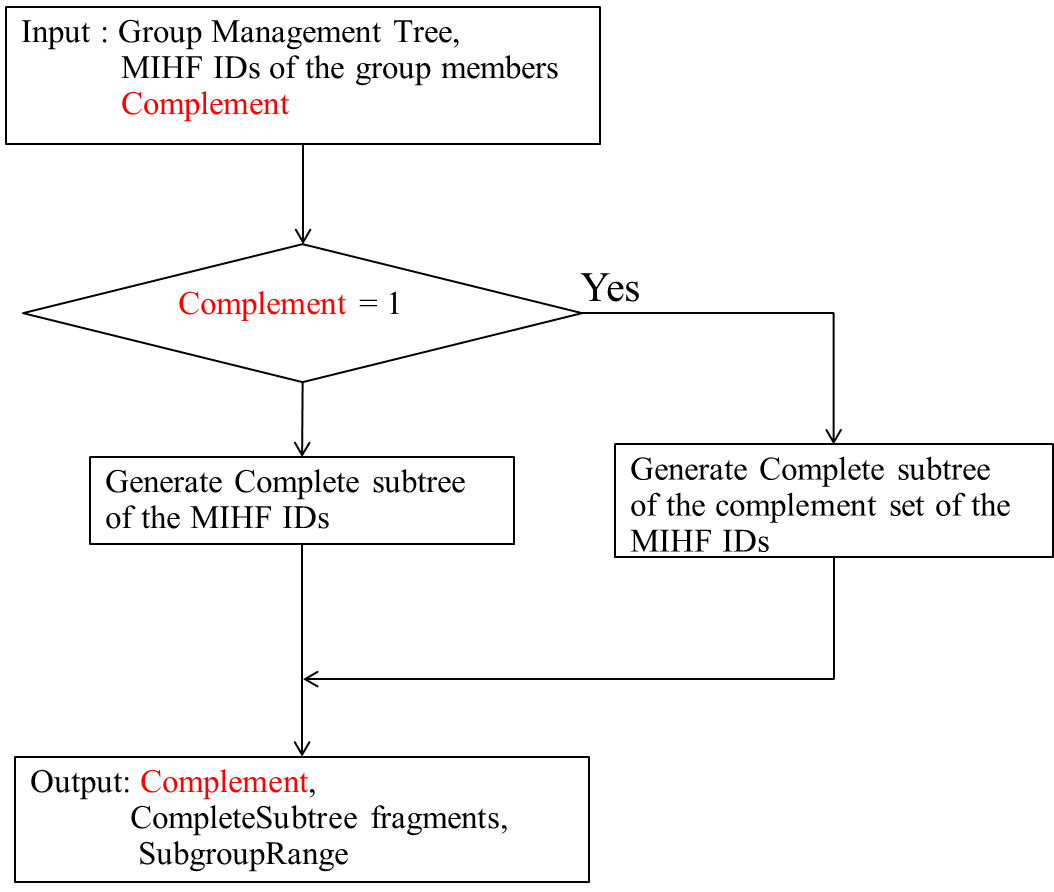 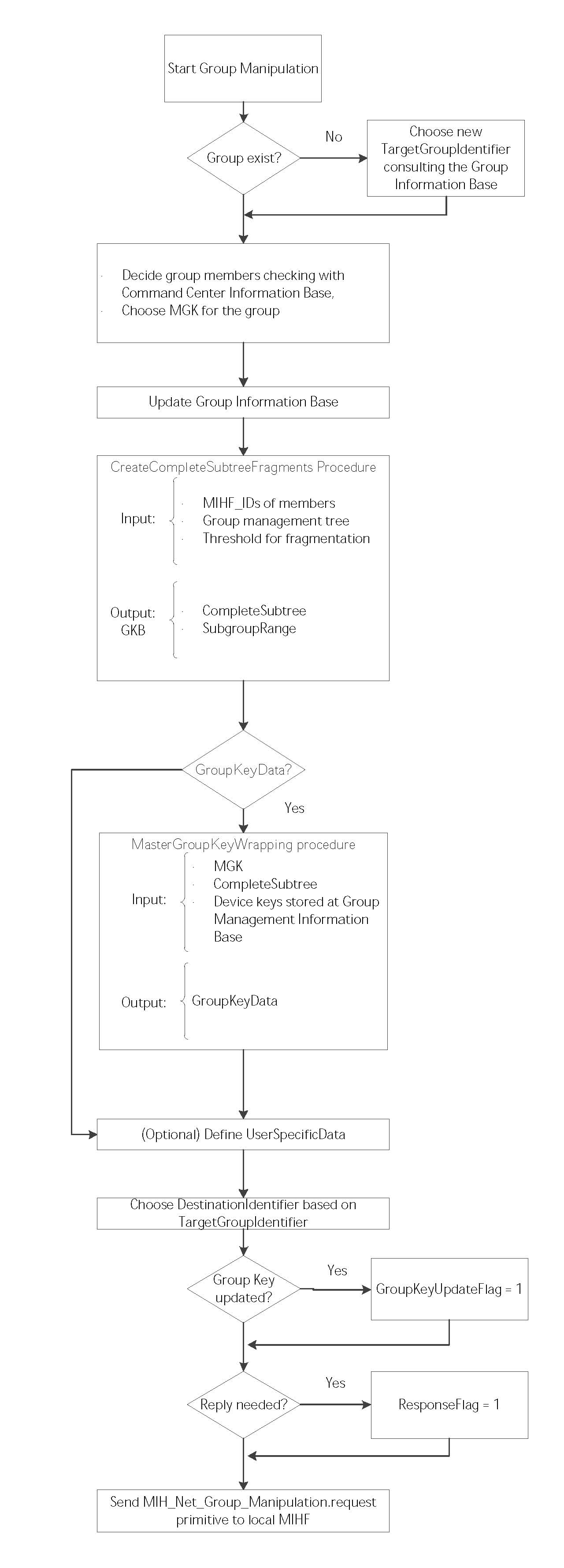 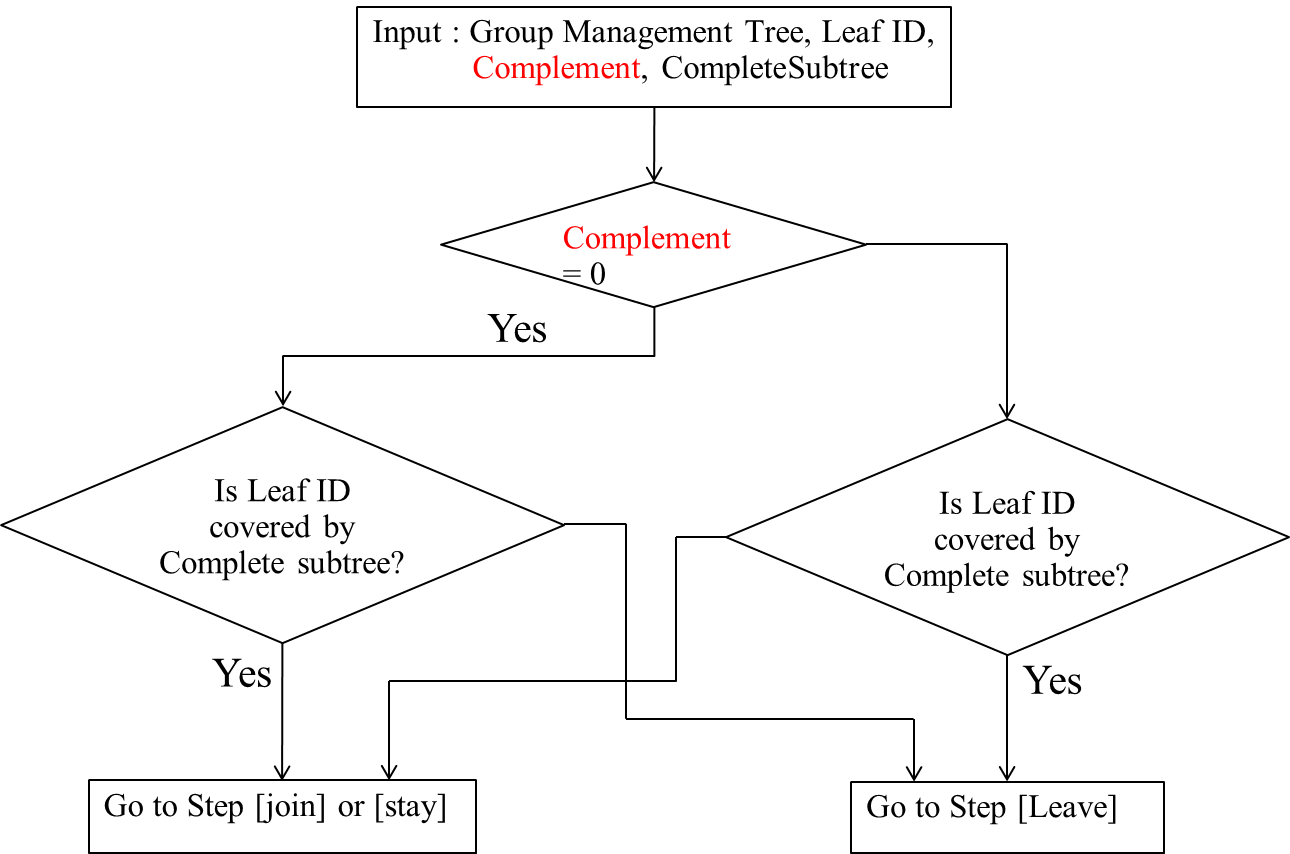 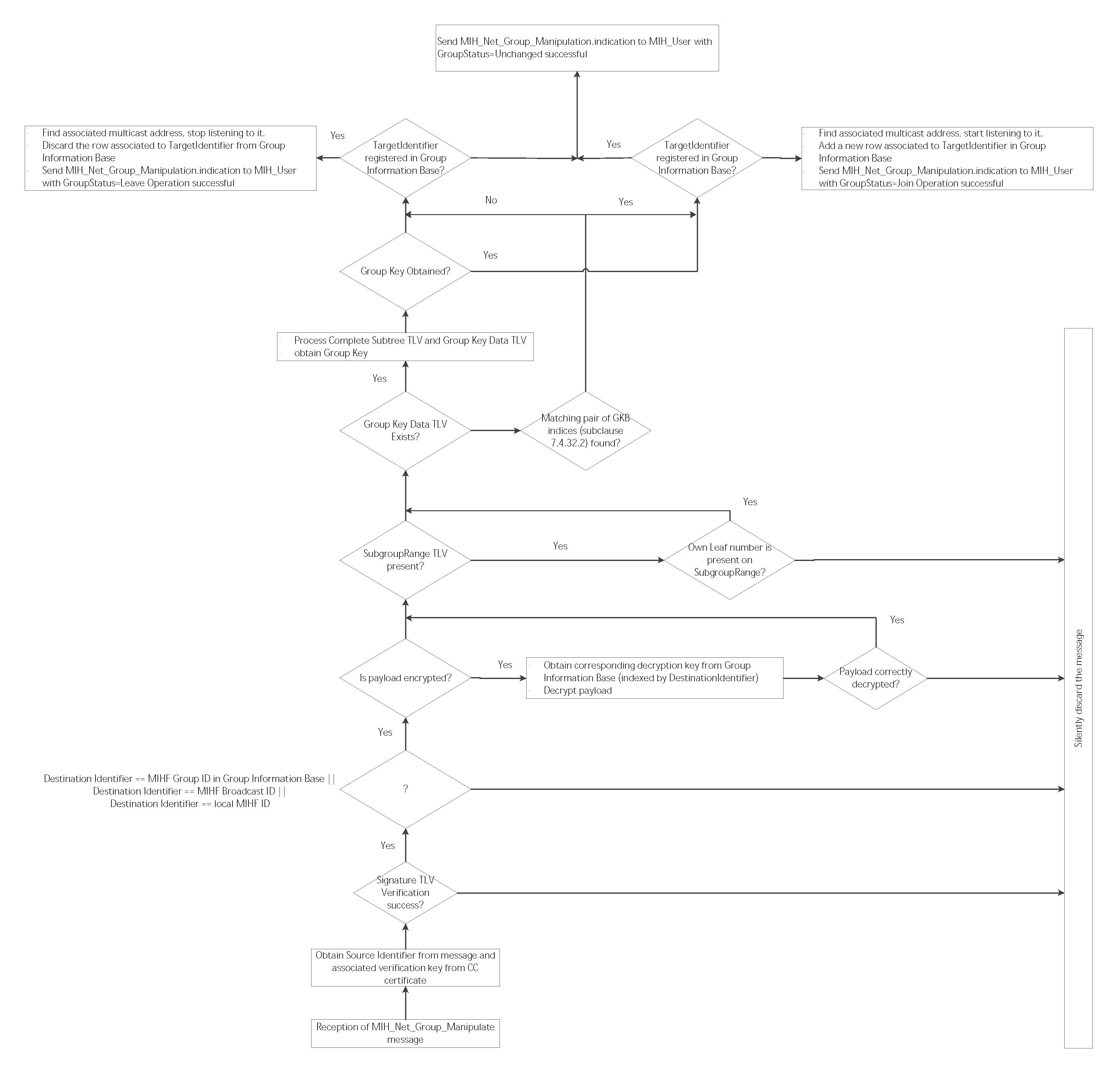 ProjectIEEE 802.21d<http://www.ieee802.org/21/>IEEE 802.21d<http://www.ieee802.org/21/>TitleSuggested Remedy for IEEE 802.21d Lb7b comments #58Suggested Remedy for IEEE 802.21d Lb7b comments #58DCN21-14-0075-00-MuGM21-14-0075-00-MuGMDate SubmittedApril, 15th, 2014April, 15th, 2014Source(s)Yoshikazu Hanatani, Toru Kambayashi (Toshiba)Re:IEEE 802.21 Session #61 in BeijingIEEE 802.21 Session #61 in BeijingAbstractPurposeNoticeThis document has been prepared to assist the IEEE 802.21 Working Group. It is offered as a basis for discussion and is not binding on the contributing individual(s) or organization(s). The material in this document is subject to change in form and content after further study. The contributor(s) reserve(s) the right to add, amend or withdraw material contained herein.This document has been prepared to assist the IEEE 802.21 Working Group. It is offered as a basis for discussion and is not binding on the contributing individual(s) or organization(s). The material in this document is subject to change in form and content after further study. The contributor(s) reserve(s) the right to add, amend or withdraw material contained herein.ReleaseThe contributor grants a free, irrevocable license to the IEEE to incorporate material contained in this contribution, and any modifications thereof, in the creation of an IEEE Standards publication; to copyright in the IEEE’s name any IEEE Standards publication even though it may include portions of this contribution; and at the IEEE’s sole discretion to permit others to reproduce in whole or in part the resulting IEEE Standards publication. The contributor also acknowledges and accepts that IEEE 802.21 may make this contribution public.The contributor grants a free, irrevocable license to the IEEE to incorporate material contained in this contribution, and any modifications thereof, in the creation of an IEEE Standards publication; to copyright in the IEEE’s name any IEEE Standards publication even though it may include portions of this contribution; and at the IEEE’s sole discretion to permit others to reproduce in whole or in part the resulting IEEE Standards publication. The contributor also acknowledges and accepts that IEEE 802.21 may make this contribution public.Patent PolicyThe contributor is familiar with IEEE patent policy, as stated in Section 6 of the IEEE-SA Standards Board bylaws <http://standards.ieee.org/guides/bylaws/sect6-7.html#6> and in Understanding Patent Issues During IEEE Standards Development http://standards.ieee.org/board/pat/faq.pdfThe contributor is familiar with IEEE patent policy, as stated in Section 6 of the IEEE-SA Standards Board bylaws <http://standards.ieee.org/guides/bylaws/sect6-7.html#6> and in Understanding Patent Issues During IEEE Standards Development http://standards.ieee.org/board/pat/faq.pdfNameData TypeDescriptionDestinationIdentifierMIHF_IDSpecifies the MIHF ID of the destination of the primitive.TargetIdentifierMIHF_IDThe target MIHF group identifier for the group operation.MulticastAddressTRANSPORT_ADDR(Optional) Multicast address corresponding with the target group identifier.SubgroupRangeSUBGROUP_RANGE(Optional) Subgroup to process the command.aUserSpecificDatabOCTET_STRING(Optional) Auxiliary data.CompleteSubtreeCOMPLETE_SUBTREE(Optional) Complete Subtree data.GroupKeyDataGROUP_KEY_DATA(Optional )Encrypted group key.GroupStatusGROUP_STATUSStatus of the group operation.NameData TypeDescriptionDestinationIdentifierMIHF_IDSpecifies group MIHF-ID of the remote MIHF peers. DestinationIdentifier may be different from TargetIdentifier.ResponseFlagaRESPONSE_FLAG(Optional) Flag that represents whether or not a response is needed.GroupKeyUpdateFlagGROUP_KEY_UPDATE_FLAGFlag that represents whether or not a group key in GroupKeyData is updated.TargetIdentifierMIHF_IDThe target MIHF group identifier for the group operation.MulticastAddressTRANSPORT_ADDR(Optional) Multicast address corresponding with the target group identifier.SubgroupRangeSUBGROUP_RANGE(Optional) Subgroup to process the commandUserSpecificDataOCTET_STRING(Optional) Auxiliary data.CompleteSubtreeCOMPLETE_SUBTREEComplete Subtree data.GroupKeyDataGROUP_KEY_DATA(Optional) Encrypted group key.MIH Header Fields (SID=1, Opcode=2, AID=11 )Source Identifier = sending MIHF ID(Source MIHF ID TLV)Destination Identifier = receiving MIHF ID(Destination MIHF ID TLV)TargetIdentifier(Group Identifier TLV)SequenceNumber (conditional)ª(Sequence Number TLV)MulticastAddress (Optional)(Multicast Address TLV)SubgroupRange (Optional)(Subgroup_Range TLV)UserSpecificData (Optional)(Aux Data TLV)CompleteSubtree (Optional)(Complete Subtree TLV)GroupKeyData (Optional)(Group Key Data TLV)GroupStatus(Group Status TLV)SecurityAssociationID (Optional) (SAID TLV)MIH Header Fields (SID=1, Opcode=1, AID=12 )Source Identifier = sending MIHF ID(Source MIHF ID TLV)Destination Identifier = receiving MIHF ID(Destination MIHF ID TLV)GroupKeyUpdateFlag(Group Key Update Flag TLV)TargetIdentifier(Group Identifier TLV)SequenceNumber (Optional)a(Sequence Number TLV)MulticastAddress (Optional)(Multicast Address TLV)SubgroupRange (Optional)(Subgroup Range TLV)UserSpecificData (Optional)(Aux Data TLV)CompleteSubtree(Complete Subtree TLV)GroupKeyData (Optional)(Group Key Data TLV)SecurityAssociationID (Optional) (SAID TLV)MIH Header Fields (SID=1, Opcode=3, AID=12 )Source Identifier = sending MIHF ID(Source MIHF ID TLV)Destination Identifier = receiving MIHF ID(Destination MIHF ID TLV)TargetIdentifier(Group Identifier TLV)GroupKeyUpdateFlag(Group Key Update Flag TLV)SequenceNumber (Optional)(Sequence Number TLV)MulticastAddress (Optional)(Multicast Address TLV)SubgroupRange (Optional)(Subgroup Range TLV)UserSpecificData (Optional)(Aux Data TLV)CompleteSubtree(Complete Subtree TLV)GroupKeyData (Optional)(Group Key Data TLV)SecurityAssociationID (Optional) (SAID TLV)Data type name Derived fromDefinitionTLV type nameTLV type valueData TypeComplementFlag97COMPLEMENT_FLAG